PRAKASH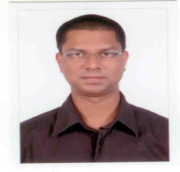 PRAKASH.118091@2freemail.com 	 HIGH PERFORMANCE TECHNICAL SUPERINTENDENT/ TECHNICAL MANAGER PROFILE- Offering 16+ Years of benchmarking experience in Marine/ Shipyard domainSeeking assignments as Technical Superintendent/ Technical Manager with an organization of high reputeAccomplished professional offering proven track record in performing the periodic visits to Vessels to check performance and maintenance of all machineries and giving report to management Proven skills in proper management of spare parts and deck/engine stores and assisting in the control of the vessels’ budgets; leverage skills in monitoring all aspects/performance of assigned vessels’ operation including safety and environmental protection, etc. to ensure that these are carried out in compliance with the Company’s requirements for a flawless, efficient, competitive and customer focused operation and prevailing International and Flag State legislationImprovises effective solutions to problems with hands on approach and effective resource deployment; exceptionally well organized with a track record that demonstrates self-motivation, creativity and initiative to achieve both corporate and personal goalsMarch 2017 – till today  with Jindal ITF Ltd, kolkota india as Technical SuperintendentKey Deliverables:Strategic Planning & Support: Supporting the senior technical superintendent in planning and implementing schedules, determining manpower levels, material quantities, inspections, equipment and requirements are maintained. Delivering support to top management in managing work on site to ensure the compliance of construction with the drawings and specificationsTechnical Activities: Performing the periodic visits to vessels to check performance and maintenance of all machineries and giving report to Management; reporting to management well in advance on all stores and spares requirements so that all surveys, vetting and inspections can be carried out successfully and without any delayVessels Activities: Reviewing all requisitions from vessels to finalize optimal requirement of spares and stores; accountable for checking competency of workshops, Technicians and service provider of vessels including reviewing their report and scope of work. Monitoring all inventory/ROB and consumption of store and spares. Preparing vessels for dry docking and activity participating in dry dock and new building projectsTechnical Staff Management: Conducting interview of all technical staff as required by crewing section of company and conducting internal audit of all vessels under ISM/SMS so that all rules & regulations of company policies are strictly implementedHSE & Quality Management:Coordinating with the HSE and quality department for providing project safety and quality to ensure company health, safety & environment and quality policy and procedures are covered according to client satisfactionLiaison & Coordination:Liaising with DPA (Designated person ashore) reviewing, editing and improving SMS (Safety Management System). Maintaining positive relationships with clients, sub-trades, consultants and employees. Liaising with suppliers and other relevant to procurement. Working with DPA and coordinating with class, flag and other authorities to prepare vessel for successful Surveys and auditsTraining & Team Management:Guiding and coordinating with purchase team and give all necessary technical information on all spares and stores requirement. Mentoring and training team members to enable them to perform effectively. Creating and sustaining a dynamic environment that fosters development opportunities and motivates high performance amongst team membersMarch 2014 - Oct 2016 with Deep Frontline Shippers Ltd, Nigeria as Technical SuperintendentKey Deliverables:Strategic Planning & Support: Supporting the senior technical superintendent in planning and implementing schedules, determining manpower levels, material quantities, inspections, equipment and requirements are maintained. Delivering support to top management in managing work on site to ensure the compliance of construction with the drawings and specificationsTechnical Activities: Performing the periodic visits to vessels to check performance and maintenance of all machineries and giving report to Management; reporting to management well in advance on all stores and spares requirements so that all surveys, vetting and inspections can be carried out successfully and without any delayVessels Activities: Reviewing all requisitions from vessels to finalize optimal requirement of spares and stores; accountable for checking competency of workshops, Technicians and service provider of vessels including reviewing their report and scope of work. Monitoring all inventory/ROB and consumption of store and spares. Preparing vessels for dry docking and activity participating in dry dock and new building projectsTechnical Staff Management: Conducting interview of all technical staff as required by crewing section of company and conducting internal audit of all vessels under ISM/SMS so that all rules & regulations of company policies are strictly implementedHSE & Quality Management:Coordinating with the HSE and quality department for providing project safety and quality to ensure company health, safety & environment and quality policy and procedures are covered according to client satisfactionLiaison & Coordination:Liaising with DPA (Designated person ashore) reviewing, editing and improving SMS (Safety Management System). Maintaining positive relationships with clients, sub-trades, consultants and employees. Liaising with suppliers and other relevant to procurement. Working with DPA and coordinating with class, flag and other authorities to prepare vessel for successful Surveys and auditsTraining & Team Management:Guiding and coordinating with purchase team and give all necessary technical information on all spares and stores requirement. Mentoring and training team members to enable them to perform effectively. Creating and sustaining a dynamic environment that fosters development opportunities and motivates high performance amongst team membersOct 2012 - Nov 2013 with Jagson International Ltd. – India as  Shipyard manager/Project ManagerSuccessfully handled Rig “Deepsea Treasure” (Ex “Pride Hawaii”) Modification & repair project in ASRY shipyard Bahrain. Actively attended cold stacked rig with technical team, made rig operational and brought to the Shipyard for major modification & repair. The project is successfully completed with Class approvalKey Deliverables:Maintained organization's effectiveness and efficiency by defining, delivering, and supporting strategic plans. Developed realistic plans to foster innovation programs to sustain and accelerate the future growth of organizational initiativesReported to Executive director. Ensured that the project schedule and resource schedules and resource plans are properly prepared in accordance with the contract requirements and monitored the project to ensure its timely completionManaged the project team including personnel seconded to the project team from functional groups and ensure effective communication. Ensured that all activities relating to the project are properly planned and that the plans and responsibilities therein are passed to and understood by all concerned partiesManaged technical team comprised of Drilling, Mechanical, Electrical, Barge & 3rd partyAssisted in acquiring the necessary technical resources & staff required for the project. Prepared and presented reports relating to the project as required to Senior ManagementArranged and chaired project meetings, internal and external, as necessary to ensure the effective management of the project, and adjust technical study plan as necessaryOct 2010 - March 2012 with Essen Global LLC – Dubai as Ship Repair ManagerKey Deliverables:Reported to General Manager. Introduced about the company services to all MNC companies.Oversaw the production process, drawing up a production scheduleEnsured that the production is cost effective; assigned jobs are completed on time and are of good qualityWorked out the human and material resources needed.Drafted timescale for the job.Estimated costs and setting the quality standards. Monitored the production processes and adjusting schedules as neededResponsible for the selection and maintenance of equipment. Monitored product standards and implementing quality-control programs.Liaised among different departments, e.g. procurement, commercial and accountsWorked with managers, Engineers and Supervisors to implement the company's policies and goals.Ensured that health and safety guidelines are followed.Supervised and motivated team of workers. Reviewed the performance of subordinates\July 2006 - June 2010 with Wartsila LLC – Dubai as Service EngineerKey Deliverables:Reported to Field Service Manager and responsible for handling major overhauling of 2-stroke enginesHaving relevant hands-on -experience in overhauling 2- stroke engineMaking Service Reports after completion of JobTrained and specialized in Fuel Pumps and Fuel pump timing, Cams and cam shaft replacement.(At WARTSILA training center in Switzerland for 15 days and possess Certificate Of Training for the same)Feb 2001 – May 2006 with Godwin Ship Repairs as Ship Repair EngineerDexterously worked and monitored the progress of the workers and Jr. Engineers and suggested to the senior management regarding their short comings if any and trained them in various in-house seminars and on-job related activities. Maintain strictly the time schedules for the timely completion of works of various vessels/ workshop components.Oct 1999 – Nov 2000 with Ballarpur Industries Ltd as in plant Trainee1999	Bachelor of Engineering (B.E) in Mechanical Engineering, Karnataka University, Dharwad, IndiaIT Skills: Office 2007 Computer Operations in Word, Excel, PowerPoint etc.Profile OverviewProfile: Seasoned professional offering 16+ Years of valuable experience in performing the periodic visits to Vessels to check performance and maintenance of all machineries; guiding and coordinating with purchase team; reviewing all requisitions from vessels; Monitoring all inventory/ROB and consumption of store and spares and performing man other activities as assigned by top managementCareer Contour: Last associated with Deep Frontline Shippers Ltd – Nigeria as Technical Superintendent. Trusted service record with Jagson International Ltd – India as Project Manager; Essen Global LLC – Dubai as Ship Repair Manager and worked with various well known organizationsExpertise: offering outstanding experience in budget management, time lines, resource management, quality, and safety to deliver projects on time and within budget. Strong personnel manager and motivator, skillful at cohesively orchestrating large crews while innovating solutions to intricate problemsSkills Set: proven track record of working in a challenging environment and completing works with competent cross-functional skills and ensuring on time deliverables within pre-set cost and quality parametersExcellence Areas: Proficiency in conducting interview of all technical staff as required by crewing section of the company and conducting internal audit of all vessels under ISM/SMS so that all rules & regulations of company policies are strictly implemented and enforcedBusiness & Interpersonal Skills: Proactive and team oriented with proven acumen to work in close coordination with cross-functional departments; strong negotiation, presentation & decision making skills and technical know-howCore CompetenciesShip Repair ActivitiesOffshore Jack Up Rig RepairVessels ActivitiesStrategic Planning & SupportBudget ManagementManpower ManagementIssue IdentificationMonitoring inventory/ROBTechnical ProblemsHull Repairing & fabricationClient Relationship ManagementReporting & DocumentationLiaising& CoordinationHSE ManagementConducting Interview of Technical StaffProject ManagementTraining & DevelopmentLeadership AcumenTeam BuildingCareer ReviewPrevious EmploymentAcademic Credentials